2DA. MINUTA DE LA SESIÓN DE LA COMISIÓN 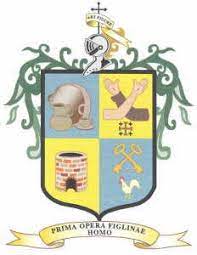 EDILICIA DE CALLES Y CALZADAS.Muy buenos dias, doy la bienvenida a mi compañera Regidora, compañeros Regidores y demas Servidores Publicos que nos acompañan; siendo  las 11:11 del dia Jueves 17 de Febrero del año en curso y encontrandonos reunidos en la sala de juntas del area de Regidores, damos inicio a esta sesion para la presentación, analisis y aprobación del Plan de Trabajo de la Comisión Edilicia de Calles y Calzadas 2022.Para continuar con la sesion en estos momentos,  procedo a realizar  el pase de asistencia, para   verificar si existe quorum legal para sesionar.Regidora vocal, Fernanda Janeth Martinez Nuñez; PRESENTERegidor vocal, Mtro Alberto Maldonado Chavarin; PRESENTE Regidor vocal, Jose Alfredo Gabiño Hernandez; PRESENTE Regidor vocal, Dr Roberto Gerardo Albarran Magaña; PRESENTE Regidor Presidente, Dr Jose Roberto  Garcia Castillo; PRESENTESe encuentran presentes 05  Regidores  integrantes de la Comisión  Edilicia de Calles y Calzadas, por lo que declaro que existe Quorum legal para sesionar, de conformidad con el articulo 90 del Reglamento de Gobierno y la Administración Pública del Ayuntamiento Constitucional de San Pedro Tlaquepaque.Por lo que declaro que todos los acuerdos aprobados en esta sesión serán válidos. Y para dar cumplimiento, pongo a su consideración el orden del día de conformidad con la convocatoria realizada.Primero.- Lista de asistencia  y verificacion del quórum legal  para sesionar Segundo.- Aprobación del orden del dia.Tecero.- Presentación, analisis y aprobación del Plan de Trabajo de la Comision Edilicia de Calles y Calzadas 2022.Cuarto.- Asuntos generales.Quinto.-  Clausura de la sesión.Una vez que les fue leida el orden del dia, les solicito si están por la afirmativa de la aprobacion, lo manifiestan levantando la mano.Es aprobado por unanimidad.Una vez agotado el primer y segundo punto del orden de día  pasamos al siguiente;   Tecero.- Presentación, analisis y aprobacion del Plan de Trabajo de la Comisión Edilicia de Calles y Calzadas 2022.Por lo que doy  a conocer la misión del mismo;La presente Comisión será el conducto para optimizar la administración pública del Ayuntamiento, se trabajará en la mejora de las condiciones y calidad de vida de todos y cada uno de los Tlaquepaquenses, gestionando y creando iniciativas para dar solución al mayor número de problemáticas que presenta el Municipio en sus vías transitables, así como promover estudios y programas pertinentes en la materia para el fortalecimiento de nuestras calles, calzadas y en general vías públicas.Asi mismo  se les hizo llegar con anticipacion el plan de trabajo con la finalidad de que si tuvieran alguna observación o sugerencia  me la compartieran en este momento. Al no haber sugerencias, les solicito de estar de acuerdo con la aprobacion del  Plan  Trabajo, lo manifiesten levantado la mano Es aprobado por unanimidad.Cuarto Punto.- Asuntos generales Quiero informarles que se realizara una solicitud a la Tesorería Municipal para saber cual fue el monto que se le asigno a la Coordinación General de Servicios Públicos Municipales, especificamente a la dependencia de Mantenimiento a Vialidades y Pavimentos y cuánto se ha ejercido hasta el momento. Así mismo se le enviara  la invitación para la siguiente sesión de esta  comisión, al C. Francisco Javier Reynoso Mercado, Director de Mantenimiento a Vialidades y Pavimentos, para que efectúe un informe pormenorizado, sobre el avance y el estado que guardan las calles de nuestro Municipio.Alguien desea manifestar algo: REGIDOR VOCAL MTRO ALBERTO MALDONADO CHAVARIN.- Qué bueno que se vaya hacer esa solicitud y que bueno que podemos hablarle al compañero encargado de ese mantenimiento para que nos diga más o menos como va, es algo apremiante, además el tema de seguridad, el tema del arreglo de las calles y calzadas,  en el tema de la repavimentación, empedrados y bacheo es un tema que cuando menos un servidor ha encontrado en la mayor parte de las colonias, entonces felicito al presidente de esta comisión por este tema y pues a ver que nos informa el compañero seguramente estarán haciendo un esfuerzo simplemente es interesante saber que se está haciendo y para dónde va el corte a efecto de la siguiente sesión, proponer el arreglo de algunas calles que consideramos urgentes.PRESIDENTE DE LA COMISION DR. JOSE ROBERTO GARCIA CASTILLO.-  y así mismo sumarnos en que podemos ayudar.REGIDOR VOCAL DR. ROBERTO GERARDO ALBARRAN MAGAÑA.- ya se está trabajando en toda el rencarpetamiento de varias calles REGIDOR VOCAL MTRO ALBERTO MALDONADO CHAVARIN.- que nos informe él con el ánimo de estar enterados  y que así se venga haciendo.Pasamos al Quinto Punto, sobre la Clausura de la sesión.Una vez agotado  el orden del día y en cumplimiento al mismo, declaro  clausurada la sesión de la Comisión Edilicia de Calles y Calzadas siendo las 11:17  once horaos con diez y siete minutos.A t e n t a m e n t eSan Pedro Tlaquepaque, Jalisco. Febrero 17 del 2022Dr. José Roberto García CastilloRegidor Presidente de la Comisión Edilicia de Calles y Calzadas.C. Fernanda Janeth Martínez NuñezRegidora VocalMtro. Alberto Maldonado ChavarínRegidor Vocal Dr. Roberto Gerardo Albarrán MagañaRegidor VocalL.A José Alfredo Gaviño HernándezRegidor Vocal ESTAS FIRMAS CORRESPONDEN A LA 2DA. MINUTA DE  LA COMISIÓN EDILICIA DE CALLES Y CALZADAS, CELEBRADA EL DIA 17 DIEZ Y SIETE  DE FEBRERO DEL CORRIENTE AÑO, EN LA SALA DE JUNTAS DEL AREA                                                                                                                                                                                                                                                                                                                                                                                                                                                                                                                                                                                                                                                                                                                                                                                                                                                                                                                                                                                                                                                                                                                                                DE REGIDORES, EN INDEPENDENCIA NO. 10 2DO. PISO, ZONA CENTRO EN SAN PEDRO TLAQUEPAQUE, JALISCO.---------------------------------------------------------------------------------------------------------------------------------------------------------------------------------------------------------------------